МЕДИА-АРТБАКАЛАВРИАТ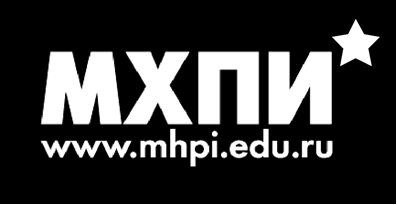 Направление подготовки: «Дизайн» 54.03.01Нормативный срок обучения: 4 годаМедиа-арт - это жанр, охватывающий произведения, созданные при помощи новых медиа технологий, включая цифровое искусство, компьютерную графику, компьютерную анимацию, виртуальное искусство, сетевое искусство, интерактивное искусство. Термин показывает отличие получаемых культурных объектов, противопоставляя себя произведениям старого визуального искусства (традиционной живописи, скульптуре и т.д.)Интересы искусства новых медиа часто лежат в сфере телекоммуникаций, средств массовой информации и цифровых способов представления произведений искусства и привлечения к ним внимания, используя практики концептуального и виртуального искусства, а так же перформанса и инсталляции.Медиа-арт — это вид искусства, произведения которого создаются и представляются с помощью современных информационно-коммуникационных, или медиа, технологий, преимущественно таких как видео, компьютерные и мультимедиа технологии, интернет. Часто в отношении отдельных групп произведений также используются общие определения «искусство новых медиа», «электронное искусство», «цифровое искусство».Медиа-арт включает в себя несколько жанров, варьирующихся в зависимости от типа используемых технологий и формы представления произведений, которые, как правило, определяют, как: видео-арт, медиаинсталляция (иногда также медиаскульптура), медиаперформанс, медиаландшафт или медиасреда, сетевое искусство, интернет-арт или нет-арт (иногда также веб-арт), саунд-арт. Так же под медиа искусством принято считать и VJ-ing.Типология жанров и форм медиа-арт может не ограничиваться этим списком, так как это чрезвычайно гибридный в техническом и методологическом отношениях вид искусства, интенсивно развивающийся вместе с эволюцией технологий.Формы обученияПервое высшее образование   Бакалавриатна базе среднего полного образованияОчная (дневная) – срок обучения: 4 года;Очно-заочная (вечерняя, выходного дня) – срок обучения: 4,5 года.на базе среднего профессионального образования (по профилю)Очная (дневная) – срок обучения: 3 года;Очно-заочная (вечерняя, выходного дня) – срок обучения: 3,5 года;Второе высшее образование     Бакалавриатна базе высшего образования (не по профилю)Очно-заочная (вечерняя, выходного дня) – срок обучения: 3,5 года.Вступительные экзамены для поступления:на направление «Дизайн» (бакалавриат):на базе среднего полного образования:предоставить результаты ЕГЭ по русскому языку и литературе (или внутренние тестирования для отдельных групп поступающих)творческий экзамен (рисунок, живопись, композиция)на базе среднего профессионального образования, на базе первого высшего образования:творческий экзамен (рисунок, живопись, композиция)внутренние тестирования или предоставить результаты ЕГЭ по русскому языку и литературеДИЗАЙН СРЕДЫФИНАНСОВАЯ СХЕМАОПЛАТЫ ПО ДОГОВОРАМ ПЛАТНЫХ ОБРАЗОВАТЕЛЬНЫХ УСЛУГНА 2022/2023 УЧЕБНЫЙ ГОДочная (дневная) форма обученияочно-заочная форма обучения* При выборе помесячной оплаты взимается депозит в сумме равной месячной оплате. Депозит вносится одновременно с оплатой за сентябрь. При своевременной оплате в течение учебного года, депозит засчитывается в счет оплаты июня-последнего учебного месяца. При возникновении просрочек в оплате обучения, пени вычитаются из депозита. В этом случае Студент до 25 мая должен восполнить депозит до суммы, равной месячной оплате.*Ежегодное увеличение стоимости обучения в рамках инфляции, предусмотренной основными характеристиками федерального бюджета на очередной финансовый год и плановый период.Адрес: г. Москвам Бауманская, 2-я Бауманская ул., д.9/23, стр.3м. Кропоткинская, «Красный октябрь», Берсеневский пер., д.2, стр.1Телефоны приемной комиссии: 8 495 921 03 27; 8 495 921 03 42www.mhpi.edu.ru       newstudent@mhpi.edu.ruЛицензия № 1057 от 21 июля 2014 г. (серия 90Л01 № 0008030) бессрочная Свидетельство о государственной аккредитации № 3310 от 13 января 2020 г. (серия 90А01 № 0003523) бессрочноеПериод оплатыРазмер оплаты% скидкиСумма платежа1 учебный год330 000 рублей10297 000 рублей1  семестр165 000 рублей5156 750 рублей1 месяц* (помесячно)33 000 рублей033 000 рублей4 года1 320 000 рублей201 056 000 рублейПериод оплатыРазмер оплаты% скидкиСумма платежа1 учебный год270 000 рублей10243 000 рублей1  семестр135 000 рублей5128 250 рублей1 месяц* (помесячно)27 000 рублей027 000 рублей4,5 года1 215 000 рублей20972 000 рублей